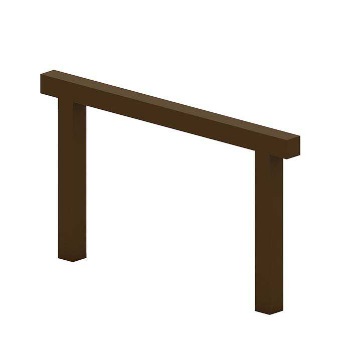 Отбойник П-образный 0666Размер не менее: длина – 1000 мм, высота – 600 мм.Конструкция представляет собой П-образную стойку, изготовленную из металлической профильной трубы сечением не менее 80х80 мм.Металл окрашен порошковыми красками с предварительной антикоррозионной обработкой.